Marshall Mustang Organization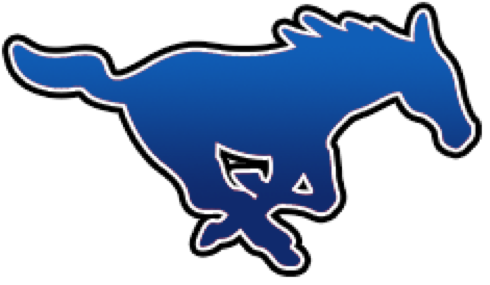 Executive Board MinutesNovember 6, 2018I. 	Meeting called to order at 9:15 a.m. by Chris Brookes.In attendance: Michelle Irwin, Dawn Gencarelli, Mary Ringenbach, Chris Brookes, Arlene Clements, Jenny CornelissenII.    	Principle Report by Michelle IrwinThe progress reporting period ends 11/16/18 and reports will be distributed on 11/30/18Eight graders will attend a Falcon Day at SRHS on 12/17/18 and parents may attend Falcon Night on 12/18/18 to obtain information about the high school transitionSixth graders will have a Teen Truth assembly on 11/15/18III.   	Approval of September Minutes		This item was tabled to the next meeting, as the minutes were not available to review.IV. 	Board ReportA motion was made, seconded and passed by a unanimous vote to appoint Dawn Gencarelli to the position of President for the 2018-2019 school year.	V.  	ByLaws Review		The ByLaws were reviewed by the Board.	VI.  	Treasurer’s ReportThe Treasurer presented financials for the month of October and tax returns for the 2017-2018 year.  A motion was made, seconded and unanimously passed to accept the financials and tax returns as presented.	VII. 	Fundraising/Pledge Drive UpdateMary Ringenbach updated the Board on Pledge Drive. We have $20,744 to raise to meet our goal of $75,000.IV.    	New WebsiteThe Board approved the new website developed by Arlene Clements.  The site will go live this week.  Content is needed to highlight MMO sponsored programs.V.   	Executive VP/Department Funding	Dawn presented a report from Jill Meltzer.A request was made by the school to fund an additional AED (automated external defibrillator) in the amount of $1,361.07 plus tax and shipping. A motion was made, seconded and unanimously passed to approve the request*Adjournment of Marshall Mustang Organization Executive Board Meeting at 10:12 a.m. November 6, 2018Kara Schenk, Marshall Mustang Organization, Recording Secretary     Date approved